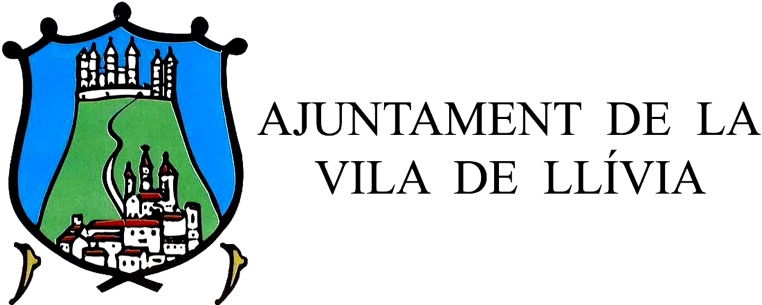 PLA D’OBERTURA DE LA LLAR D’INFANTS DE LA VILA DE LLÍVIALa Llar obrirà les portes el dia 2 de Juny amb un màxim de 5 nens ja que només disposem d’un espai.Per incorporar-se els nens hauran de reunir els següents requisits:*Absència de simptomatologia compatible amb el Covid-19 ( febre, tos, dificultat respiratòria, malestar, diarrea...)*Que no siguin o hagin estat positius per Covid-19 durant els 14 dies anteriors.*Que no hagin tingut contacte amb algun positiu confirmat durant els 14 dies anteriors.*Les famílies vigilaran diàriament l’estat de salut dels seus fills i filles prenent-los la temperatura abans de sortir de casa per anar a la Llar. Si té febre o presenta alguns dels símptomes compatibles amb la Covid-19 no podrà assistir al centre.L’horari de la Llar serà de 9:00 a 13:00 h. Les entrades i les sortides seran esglaonades, amb intervals de 5 minuts.Els pares no podran accedir a la Llar, avisaran als educadors i seran ells els que sortiran a buscar l’infant.Abans d’entrar els educadors prendran la temperatura del nen.No hi haurà servei de menjador.Per assistir a la Llar cal portar:*Esmorzar ( s’haurà deportar tot el necessari de casa )*Ampolla d’aigua individual*Sabates per estar a l’escola ( tipus crocks )*La bata serà obligatòria i s’haurà de rentar cada diaRentarem mans:*A l’arribada i a la sortida*Abans i desprès d’esmorzar*Abans i desprès d’anar al WC*Abans i desprès de les diferents activitats*Desprès de tossir o esternudar*Com a mínim una vegada cada 2 hores.Es faran moltes activitats al pati.En cas de febre a l’Escola aïllarem al nen i trucarem al CAPAquest any excepcionalment la Llar romandrà tancada el mes d’Agost.